COMPETITION DETAILS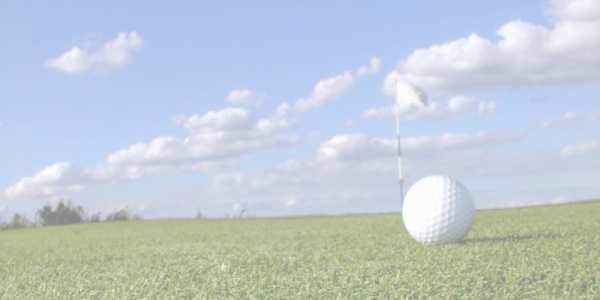 Two stroke rounds of 18 holes being conducted on 30th April & 1st May, 2017The Championships are open to golfers who hold a GA Handicap -  Maximum 15.Age Divisions (As of first day of Championships) Lower Mid-Amateur: 30-44 yearsUpper Mid-Amateur: 45-54 years Senior: 55 years and overThe winners will be the lowest gross score in each of the Lower-Mid Amateur, Upper Mid-Amateur and Senior Divisions. The lowest 36 hole Gross score from the Lower and Upper Mid-Amateur Divisions will be crowned Sunshine Coast & South Burnett District Mid-Amateur & Senior Champions In the event of a tie for the Championship a sudden death play- off will be held over holes 1, 17, & 18 until a winner has been established.In the event of a tie for the Championship Runners Up, and Nett Winners and Runners Up, a countback will be done on the last 18 holes - then the last nine.A 36 hole handicap event winner in Lower Mid-Amateur, Upper Mid-Amateur and Seniors will be run in conjunction. Handicap will be the player’s starting daily handicap for this event.Motorised transport is permitted and all players are eligible to win gross and nett events.The use of electronic measuring devices is allowed.$70.00 entry fee for Championships to be paid with nominations by 22nd  April and covers all events and catering.CHAMPIONSHIP SPONSORSCarlton & United BreweriesSunshine Coast & South Burnett District Golf Association Get Tapped - Phil & Luke Plowmanto be playedSUNDAY 30th APRIL & MONDAY 1st MAY CALOUNDRA  GOLF CLUBShotgun Start 11.30am Sunday followed by BBQ Dinner7.00am Breakfast Monday Followed by Shotgun Start at 8.00amNibble Platters & Presentation on completion of playENTRIES CLOSE – SATURDAY 22nd APRIL 2017PLEASE FAX or EMAIL (with Credit Card Details), or POST ENTRY (with payment) to ..The Secretary Manager Caloundra Golf ClubPO Box 92, CALOUNDRA 4551FAX  07 5492 8070Email:   manager@caloundragolf.com.auABN 50 972 352 486Please photocopy this ‘inside section’ of the Entry Form and send with payment or Email /Fax with Credit Card details2017 Sunshine Coast & South Burnett District Mid-Amateur & Senior Championships Sunday 30th April & Monday 1st May 2017ENTRY FEE: $70.00Competitor Details – please print clearlyENTRY FEES ENCLOSED:This document will be a Tax Invoice for GST purposes when payment is made.ENTRY FEE:	$70.00NO ENTRY ACCEPTED UNLESS ACCOMPANIED BY THE ENTRY FEESURNAMEFIRST NAMEFIRST NAMEDATE OF BIRTHADDRESSPOST CODEPhone: (Home/Work)Phone: (Home/Work)Phone: (Home/Work)MobileMobileEMAILEMAILEMAILEMAILEMAILGolflink NumberGolflink NumberGAHandicapHomeClubHomeClubHomeClubHomeClubHomeClubHomeClubHomeClubHomeClubHomeClubHomeClub